Post 2019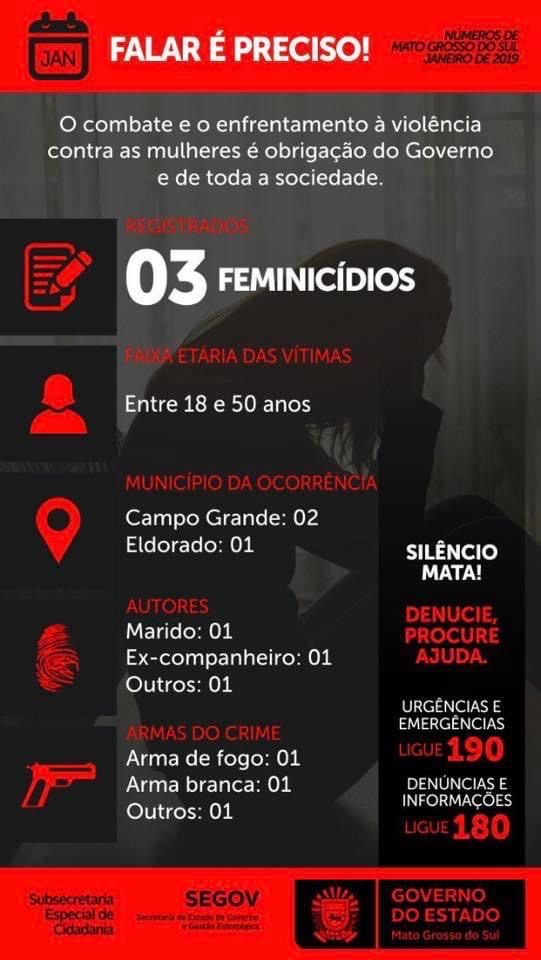 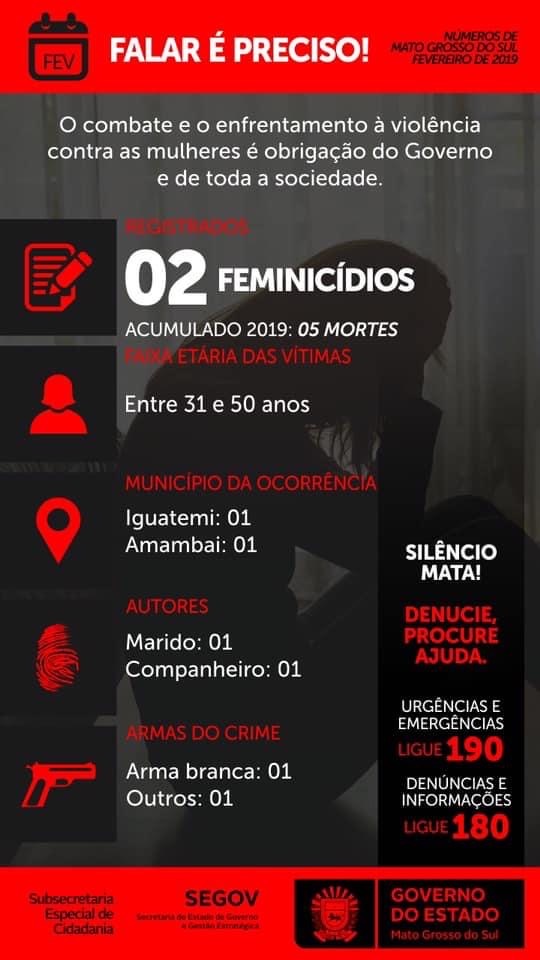 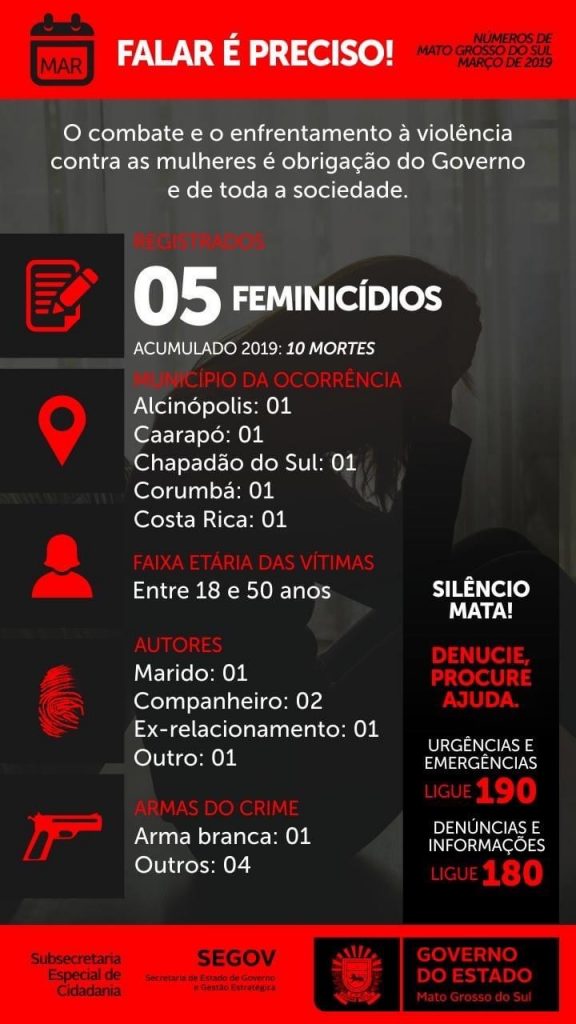 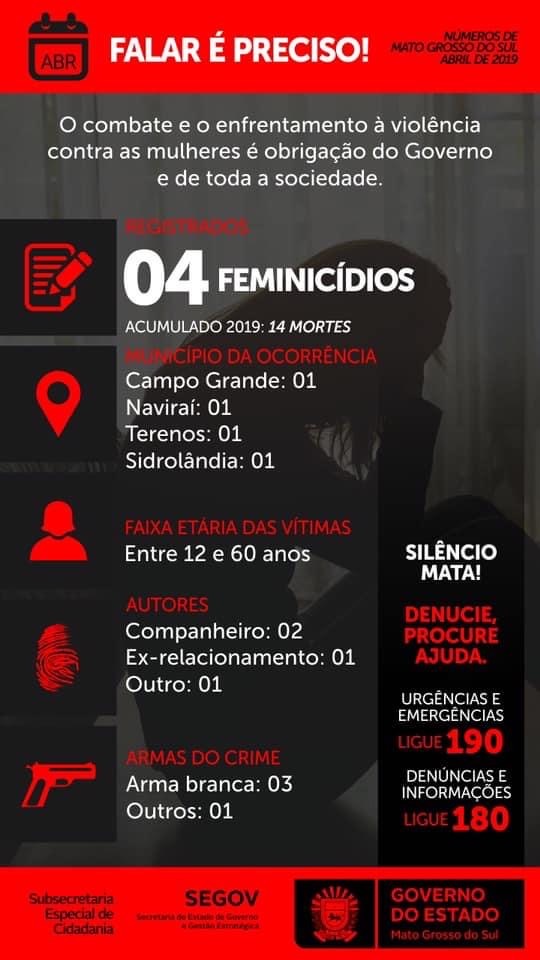 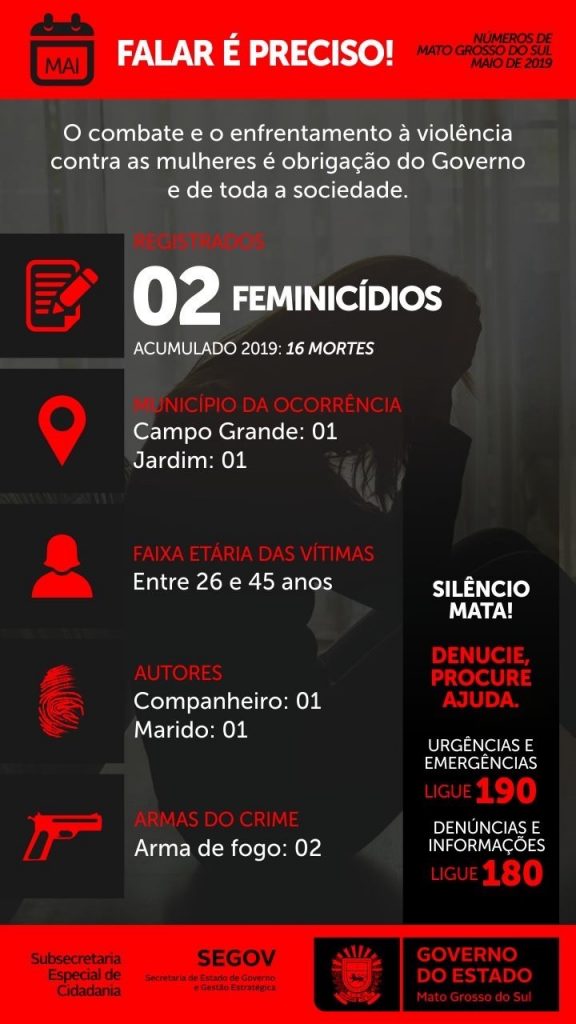 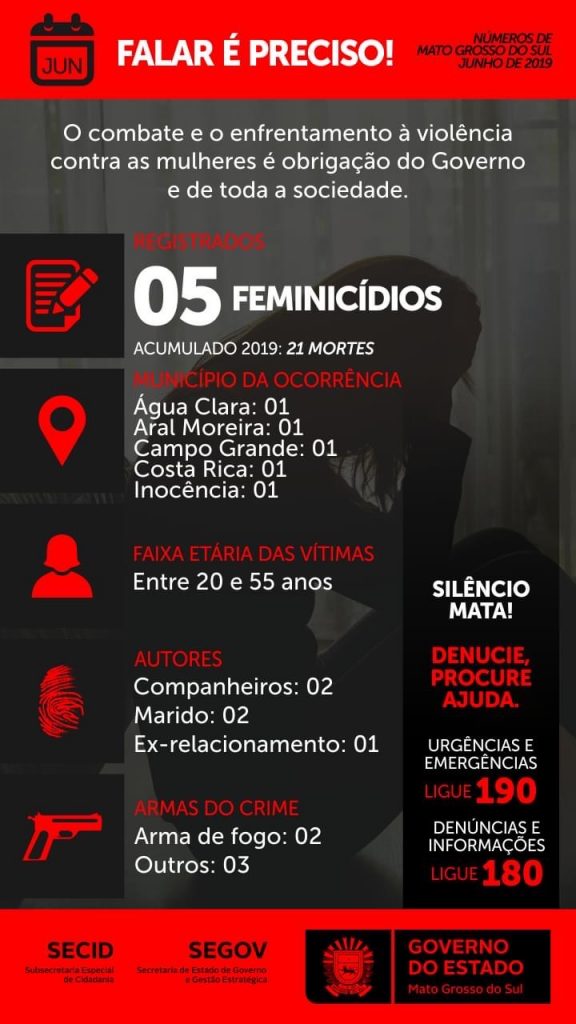 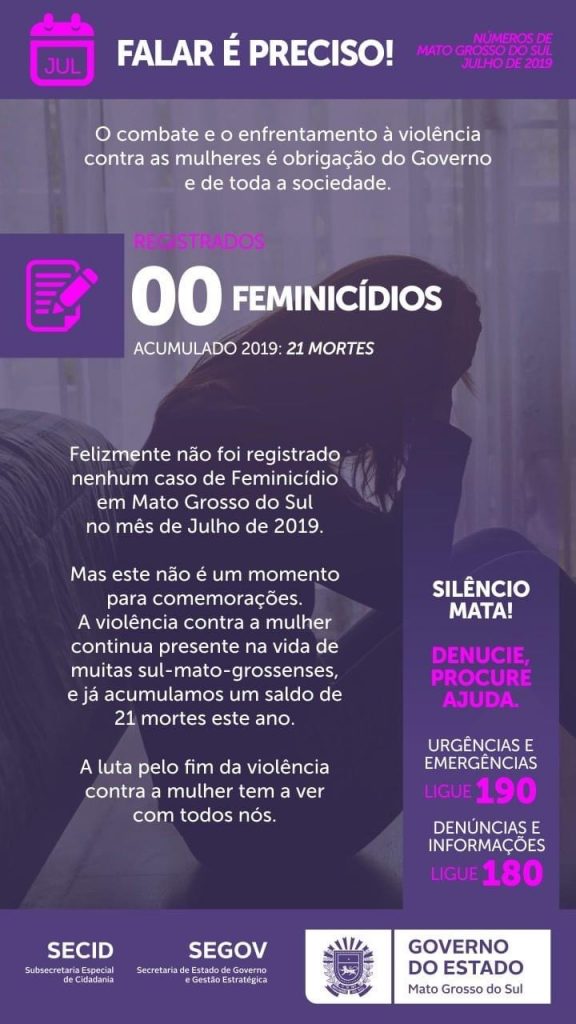 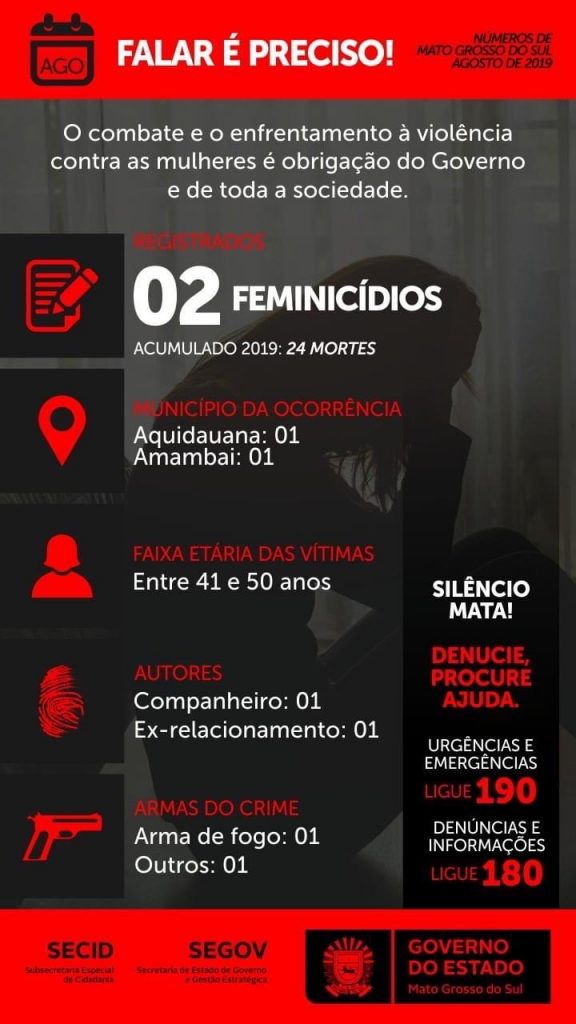 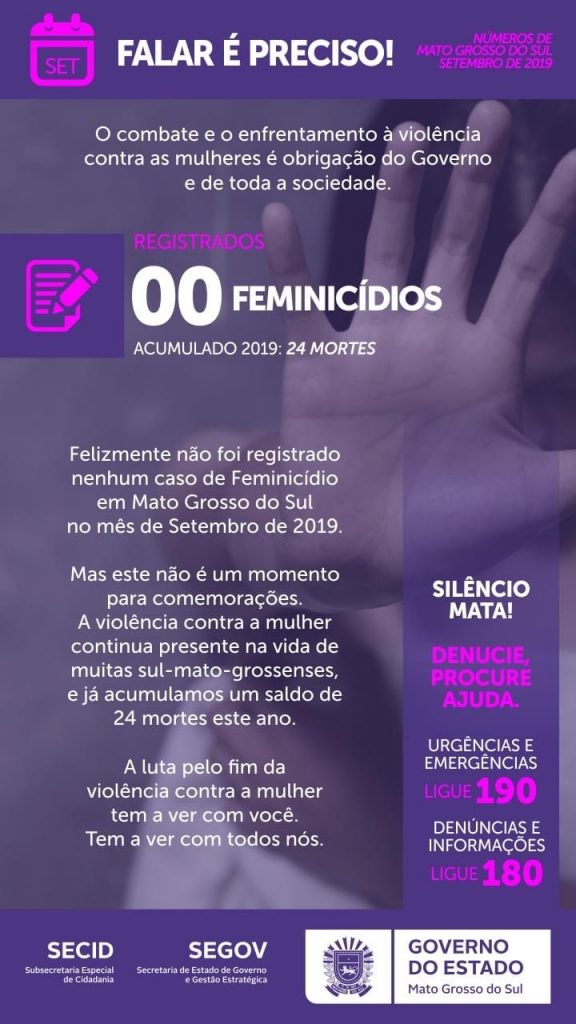 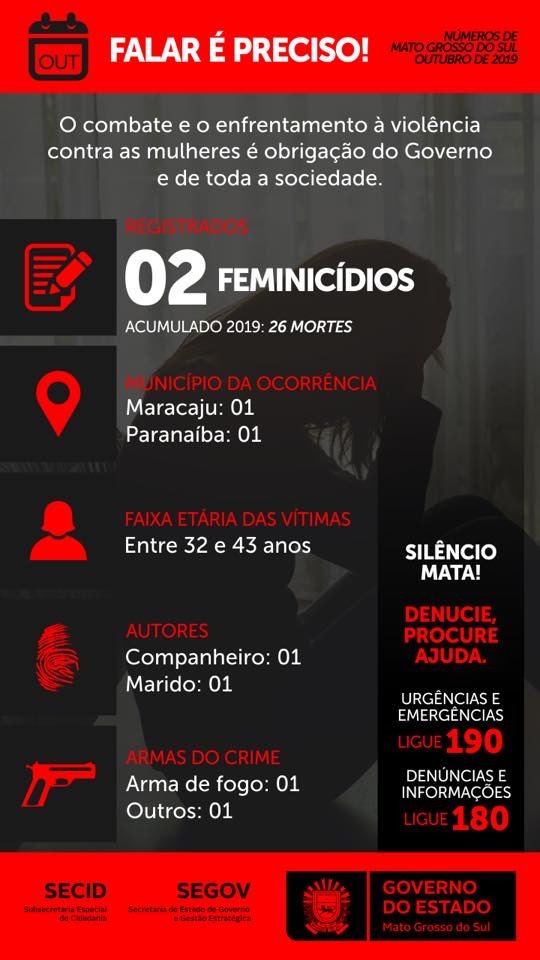 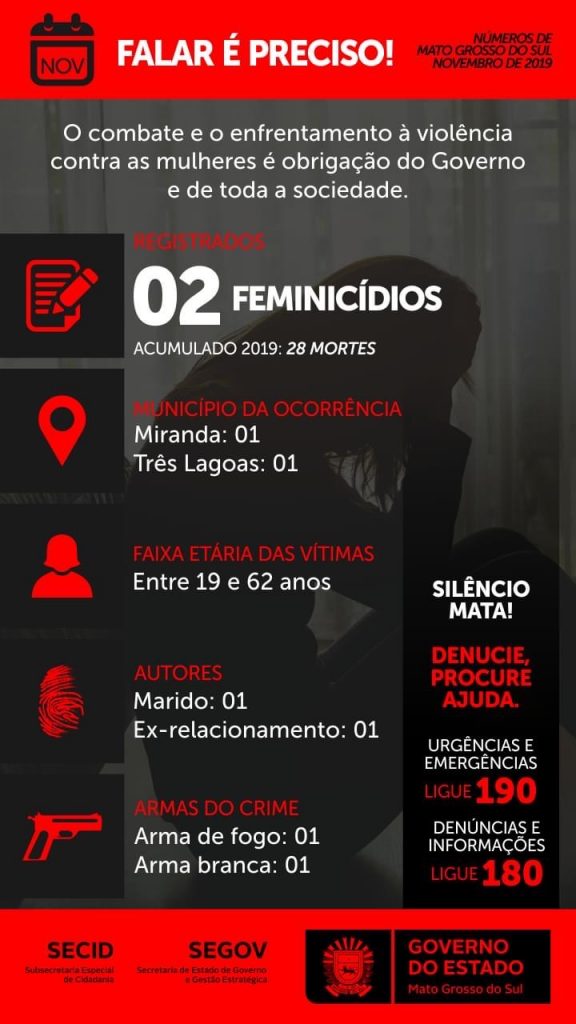 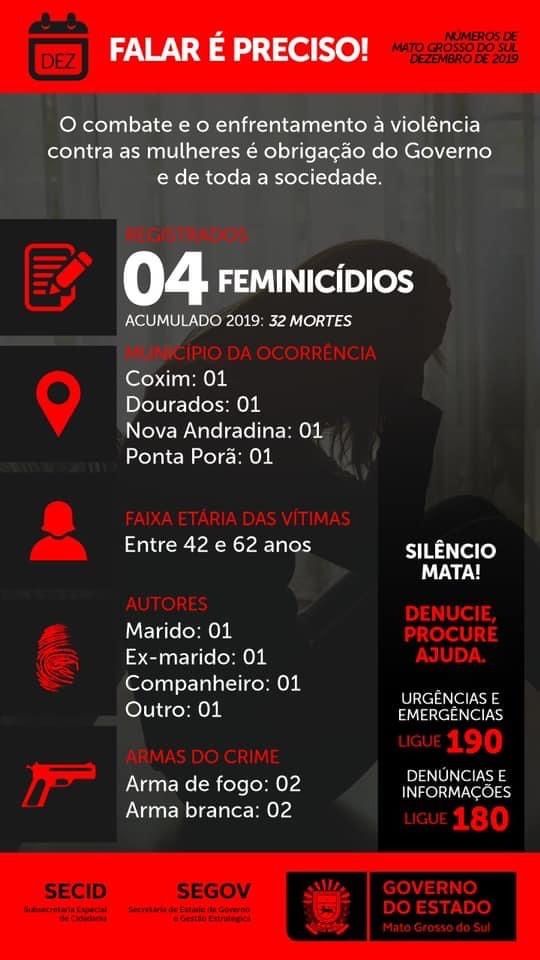 